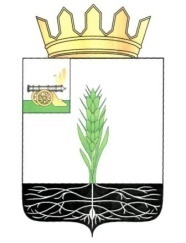 ОТДЕЛ ОБРАЗОВАНИЯ АДМИНИСТРАЦИИ МУНИЦИПАЛЬНОГО ОБРАЗОВАНИЯ «ПОЧИНКОВСКИЙ РАЙОН» СМОЛЕНСКОЙ ОБЛАСТИПРИКАЗ от   09 сентября 2021 года                                                                               №  211    б О   порядке    проведения   школьного этапа      Всероссийской     олимпиадышкольников в 2021-2022 учебном годуВ соответствии со статьей 77 Федерального закона «Об образовании в Российской Федерации» от 29.12.2012 № 273-ФЗ, приказами Министерства  просвещения Российской Федерации от 27.11.2020 № 678 «Об утверждении Порядка проведения всероссийской олимпиады школьников» (далее - Порядок), от № 491 «Об утверждении порядка аккредитации граждан в качестве общественных наблюдателей при проведении государственной итоговой аттестации по образовательным программам основного общего и среднего общего образования всероссийской олимпиады школьников и олимпиад школьников» (в редакции приказов Министерства образования и науки Российской Федерации от № 552, от 12.01.2015 № 2, от 06.04.2017 № 312), приказом  Департамента Смоленской области по образованию и науке  от 23.09.2021 № 747-ОД , порядком проведения школьного этапа Всероссийской олимпиады школьников (приказ Отдела образования от 11.09.2020 № 196), в целях повышения качества организационно-методического сопровождения проведения этапов всероссийской олимпиады школьников  приказываю:1.  Провести школьный этап Всероссийской олимпиады школьников в 2021 -2022 учебном году в соответствии с порядком проведения школьного этапа Всероссийской олимпиады школьников и с учетом противоэпидемических мероприятий.2. Утвердить состав оргкомитета школьного этапа Всероссийской олимпиады школьников в рамках школьных округов (приложение № 1).   3. Утвердить состав предметно-методических комиссий для проведения   школьного этапа Всероссийской олимпиады школьников  (приложение № 2).          4.Обеспечить доступ общественных наблюдателей к местам проведения школьного   этапа олимпиады.   5. Обеспечить размещение материалов школьного этапа  на официальных сайтах в соответствии с рекомендациями по их структуре и содержанию.6.   Игнатовой Н.В., менеджеру Отдела образования, Илларионову С.А., менеджеру Отдела образования,  Шишкиной К.Л., менеджеру Отдела образования, Барашникову М.М., менеджеру Отдела образования обеспечить  разработку материалов предметно-методическими   комиссиями  для проведения   школьного этапа всероссийской олимпиады школьников до 28 сентября 2021 года. 7. Руководителям общеобразовательных организаций  обеспечить работу предметно-методических комиссий и членов жюри в установленные сроки, назначить  ответственных лица: за хранение олимпиадных заданий и работ, за тиражирование олимпиадных материалов, за кодирование (обезличивание) олимпиадных работ.          8. Установить  график проведения школьного этапа Всероссийской олимпиады школьников (Приложение № 3).          9. Определить местом проведения олимпиад образовательные организации.         10. Определить местом проверки работ базовую школу.            11. Руководителям общеобразовательных  организаций предоставить  заявления обучающихся на участие в школьном этапе Всероссийской олимпиады школьников  и согласие  родителей на обработку персональных данных их детей до 20.09.2021 года  в Отдел образования (приложение № 4).          12. Руководителям школьных образовательных округов и ресурсного центра (Антоненкова Л.В., директор МБОУ СШ № 1 имени А. Твардовского г. Починка,  Илларионова Ю.С., директор МБОУ СШ № 2 г. Починка,  Бурсова А.Н., директор МБОУ Дивинской СШ,  Лахина О.И., директор МБОУ Мурыгинской СШ, Скобляков В.А.,  директор МБОУ Стодолищенской СШ, Мамичева И.С., директор МБОУ Шаталовской СШ) обеспечить проведение I этапа Всероссийской олимпиады школьников   в рамках школьных  образовательных округов и ресурсного центра.13. Руководителям школьных образовательных округов и ресурсного центра     (Антоненкова Л.В., директор МБОУ СШ № 1 имени А. Твардовского г. Починка,  Илларионова Ю.С., директор МБОУ СШ № 2 г. Починка,  Бурсова А.Н., директор МБОУ Дивинской СШ,  Лахина О.И., директор МБОУ Мурыгинской СШ, Скобляков В.А.,  директор МБОУ Стодолищенской СШ, Мамичева И.С., директор МБОУ Шаталовской СШ) предоставлять в электронном виде в Отдел образования протоколы олимпиад в течение 2 рабочих дней после проведения олимпиады.14.  Илларионову С.А., менеджеру Отдела образования, размещать на сайте Отдела образования   результаты олимпиад в течение 2 рабочих дней после проведения олимпиады.15. Руководителям  общеобразовательных  организаций размещать на сайтах образовательных  организаций результаты олимпиад в течение 2 рабочих дней после проведения олимпиады.   16. Менеджерам Отдела образования представить отчет об итогах проведения школьного этапа олимпиад до 01.11.2021 г.17. Контроль за исполнением данного приказа возложить на ведущего специалиста Отдела образования Тарасенкову Н.М.Начальник Отдела образования                                                 О.В. ПоляковаС приказом ознакомлены: Тарасенкова Н.М., ведущий специалист Отдела образования Барашников М.М., менеджер Отдела образованияИлларионов С.А. , менеджер Отдела образованияИгнатова Н.В. , менеджер Отдела образования Шишкина К.Л. , менеджер Отдела образованияАнтоненкова Л.В., директор МБОУ СШ № 1 г. Починка Илларионова Ю.С., директор МБОУ СШ № 2 г. ПочинкаМозалев А.И., директор МБОУ Васьковской СШ Бурсова А.А., директор МБОУ Дивинской СШУльянов С.В., директор МКОУ Климщинской СШСкопинова Н.Н., директор МБОУ Княжинской ОШ Кондратенкова С.Ю.,  директор МБОУ Лосненской СШ Старовойтова Л.А., и.о. директора МБОУ Мачулинской ОШ Лахина О.И., директор МБОУ Мурыгинской СШАнашкина С.В., директор МБОУ Переснянской СШПетроченкова А.А., директор МБОУ Прудковской СШ Мамаева Ю.И., директор МБОУ Рябцевской СШСкобляков В.А., директор МБОУ Стодолищенской СШЛукашова В.И., директор МКОУ Стригинской ОШМамичева И.С., директор МБОУ Шаталовской СШ Туровникова А.Н., директор МБОУ Даньковской ОШИсаева Н.П., директор МБОУ Лучесской ОШМассорин В.Г., директор МБОУ Октябрьской ОШКазначеева С.Н., директор МБОУ Самолюбовской ОШЛистишенкова Т.Н., директор МБОУ Тростянской ОШПриложение № 1Состав оргкомитета1. Полякова О.В., начальник Отдела образования,- председатель.2.Тарасенкова Н.М., ведущий специалист Отдела образования,- заместитель.3. Понкратов И.В.,  специалист Отдела образования, - секретарь.Члены оргкомитета:4. Илларионов С.А. , менеджер Отдела образования.5. Игнатова Н.В. , менеджер Отдела образования.6.  Шишкина К.С., менеджер Отдела образования,7. Барашников М.М. , менеджер Отдела образования.Округ №1:Председатель  - Гореликова С.В., заместитель директора   МБОУ Мурыгинской СШ.Члены оргкомитета: Павлюченкова Е.В., заместитель директора   МБОУ Лосненской  СШ, - председатель. Миренкова  С. А., заместитель директора   МБОУ Переснянской СШ,- заместитель.Шепаревич Д.А., заместитель директора МБОУ Рябцевской ОШ, - секретарь.Округ № 2:Карпенкова М.В., заместитель директора    МБОУ Дивинской СШ, - председатель.Митрофанова С.А.,  заместитель директора    МБОУ Прудковской СШ, - заместитель. Горохова О.Н., заместитель директора    МБОУ Княжинской ОШ,  – секретарь. Округ № 3: 1. Прокофьева Т.Д.,  заместитель директора МБОУ Шаталовской СШ, – председатель.2.  Корнеева Е.А., заместитель директора МБОУ Даньковской ОШ, – заместитель.  3. Старовойтова Л.А., и.о.директора МБОУ Мачулинской ОШ, – секретарь. Округ № 4:Костенкова Е.В., заместитель директора  МБОУ Стодолищенской СШ, – председатель.Кузьменкова Т.А., учитель МБОУ Стодолищенской СШ, - заместитель. Филимонова Е.В.,  учитель МБОУ Стодолищенской  СШ, – секретарь. Округ № 5:  Базылева С.В., заместитель директора   МБОУ СШ №2 г. Починка, – председатель.Мазур Н.Л., заместитель директора   МБОУ Лучесской ОШ, –  заместитель. Калинкина Е.А., учитель МБОУ СШ №2 г. Починка  – секретарь.Школа-ресурсный центр: Антоненкова Л.В., директор МБОУ СШ № 1 имени А. Твардовского г. Починка, - председатель.Горбачева Н.А., заместитель директора МБОУ СШ № 1 имени А. Твардовского г. Починка, - заместитель.Петроченкова П.А., учитель МБОУ СШ № 1 имени А. Твардовского г. Починка - секретарь.                                                                                                                    Приложение № 2Состав предметно - методических комиссийИностранный язык     1. Мартина Н.В., учитель МБОУ Мурыгинской СШ    2. Базылева С.В., учитель МБОУ СШ № 2 г. Починка    3. Позднякова М.В., учитель МБОУ Шаталовской СШ - председатель    4. Савченкова Т.В., учитель МБОУ Стодолищенской СШ          5. Михалькова З.В., учитель МБОУ Лучесской ОШ          6. Тишина С.В., учитель МБОУ Прудковской СШИстория. Обществознание. Право Шершнева В.Д, учитель МБОУ Даньковской ОШСавченкова И.В., учитель МБОУ Мурыгинской СШКабанова Т.В., учитель МБОУ СШ № 2 г. ПочинкаПавлова А.С., учитель МБОУ СШ № 2 г. Починка - председательГорбачева Н.А., учитель МБОУ СШ № 1 имени А. Твардовского г. ПочинкаБастракова Л.К., учитель МБОУ Переснянской СШЕрмакова И.Ф., учитель МКОУ Климщинской СШСкоблякова Е.В., учитель МБОУ Стодолищенской СШСтепанов В.В., учитель МБОУ Прудковской СШМатематика Кузнецова Е.А.., учитель МКОУ Стригинской ОШ - председательРанчугова И.Н., учитель МБОУ Переснянской СШ Мартыненкова Г. А., учитель МБОУ Прудковской СШ Лухтенкова Н.А., учитель МБОУ СШ № 1 имени А. Твардовского г.  ПочинкаКулагина Т.В., учитель МБОУ СШ №1 имени А. Твардовского г. ПочинкаФизика  Салымова Л.А., учитель МБОУ   СШ № 2Старовойтова Н.П., учитель МБОУ Лучесской ОШОсипова С.Н., учитель МБОУ СШ №2 г. Починка– председательИнформатика Карпенкова М. В., учитель МБОУ Дивинской  СШБорисова С.А., учитель МБОУ  СШ № 2 г. Починка – председатель.Молчанов С.А., учитель МБОУ  Васьковской СШБиология. Экология. Невзорова В.П., учитель МБОУ СШ № 1 имени А. Твардовского г. Починка – председатель.Гореликова С.В., учитель МБОУ Мурыгинской СШ Шлапакова С.В., учитель МБОУ Прудковской СШХимия ., учитель МБОУ     СШ – председатель.Марченкова Т. В., учитель МБОУ Прудковской СШИлларионова Ю.С., учитель МБОУ СШ № 2 г. ПочинкаГеография Бурсова А.А., учитель МБОУ Дивинской СШ - председатель Антонова Л.В., учитель МБОУ Переснянской СШ  Михальченкова Л.Н., учитель МБОУ Княжинской ОШРусский язык. ЛитератураЕгорова О. В., учитель МБОУ Шаталовской СШ Иванченко О. М., учитель МБОУ СШ № 1 имени А. Твардовского г. ПочинкаПрокофьева Т.Д., учитель МБОУ Шаталовской СШСтолярова А.А., учитель МБОУ СШ № 1 имени А. Твардовского г. ПочинкаЩербакова Е. А., учитель МОУ СШ № 2 г. Починка Абдулова М.В., учитель МБОУ  Переснянской СШИлык О.Н., учитель МБОУ Дивинской СШ - председательПетрова М.В., учитель МБОУ Прудковской СШКалинкина Е.А., учитель МБОУ СШ № 2 г. ПочинкаКузьменкова Т.А., учитель МБОУ Стодолищенкой СШФизическая культураПетроченкова Л.А., учитель МБОУ Прудковской СШ – председатель.Самусенкова А.В., учитель МБОУ СШ № 1 имени А. Твардовского г. Починка Ковалев С.Е., учитель МБОУ СШ № 2  г. ПочинкаОБЖКузнецов П. Л., учитель МКОУ Стригинской ОШ – председатель.Игнащенков В.Н., учитель МБОУ Шаталовской СШПантюхов В.А., учитель МБОУ Васьковской СШТехнологияПетроченкова Л.А., учитель МБОУ Прудковской СШСтрогова С.Е., учитель МБОУ Лучесской ОШКузьмина И.Н., учитель МБОУ СШ № 2 г. Починка – председатель. МХК1. Куролесова Е.В., учитель МБОУ Шаталовской СШ 2.  Калинкина Е.А.., учитель МБОУ   СШ № 2 г. Починка – председательПриложение № 3Дата проведения  школьного этапа  олимпиады в образовательных округах:  1 октября:- история (5, 6, 7, 8, 9, 10, 11 классы);- технология (5, 6, 7, 8 - 9, 10-11 классы);- физика (7, 8, 9, 10, 11 классы);7 октября:- обществознание (7,8, 9, 10- 11 классы);8 октября:- русский язык (5, 6, 7-8, 9, 10-11 классы);- физическая культура (5,6,7-8, 9-11 классы) (теория);13 октября:- основы безопасности жизнедеятельности (5,6,7-8, 9, 10-11 классы) (теория);- иностранный язык (немецкий язык) (5-6,7-8, 9-11 классы);14 октября:- математика (5-6,7-8, 9, 10, 11 классы);- мировая художественная культура (10-11 классы);15 октября:- право (9, 10, 11 классы);- биология (5,6,7, 8, 9, 10, 11 классы);21 октября:- литература (5-6,7-8, 9-11 классы);- экономика (7-8, 9-11 классы);- химия (7-8, 9,10,11 классы – теоретический тур);22 октября:- информатика (7-8, 9-11 классы);- география (5,6,7, 8, 9, 10-11 классы);25 октября: - экология (7, 8, 9, 10-11 классы);- иностранный язык (английский язык) (7-8, 9-11 классы).Приложение № 4                                                                       Председателю оргкомитета 1 этапа        Всероссийской олимпиады  школьников                                Поляковой О.В.  Согласие на обработку персональных данных участников олимпиадыЯ,_______________________________________________________________________                                                                                фамилия, имя, отчествородитель учащегося (йся) _______ класса, _____________________________________________                                                                            наименование школы                         населенный пунктпроживаю по адресу: ____________________________________________________________________________________                                                     адрес  места жительствамой контактный телефон ____________________________________________________________имею паспорт _____________________ , выданный  «___» ______________________ г.                                 серия, номер_____________________________________________________________________________________                                            место выдачи паспорта, код подразделенияс Порядком проведения всероссийской олимпиады школьников утвержденного Приказом Министерства образования и науки Российской Федерации от 18 ноября 2013 г. N 1252 (в ред. Приказа Минобрнауки России от 17.03.2015 N 249) ознакомлен(а) и даю согласие на участие в олимпиаде и на сбор, хранение, использование, распространение (передачу) и публикацию олимпиадной работы своего несовершеннолетнего ребенка, в том числе в информационнотелекоммуникационной сети "Интернет", персональных данных моего несовершеннолетнегоребенка ___________________________________________________________________________,                 ФИО ребенка - участника олимпиадыПерсональные данные моего несовершеннолетнего ребенка, в отношении которых дается данное согласие, включают: фамилию, имя, отчество, дату рождения, пол, серию и номер документа, удостоверяющего личность, гражданство, место обучения, класс, место жительства, контактный телефон, олимпиадную работу.Согласие действует 1 год или прекращается по письменному заявлению, содержание которого определяется частью 3 ст. 14 Федерального закона от 27.07.2006 № 152 -ФЗ «О персональных данных».             _______________                                                              ____________                        дата                                                                                                подпись                                                                                      Председателю оргкомитета 1 этапа        Всероссийской олимпиады  школьников                                                   Поляковой О.В.  _______________________________________________                                                                                              Ф.И.О. учащегося   _______________________________________________                                                                                              школа, населенный пункт, класс_________________________________                                                                                            контактный телефонзаявление.Прошу допустить меня к участию:в 1  этапе Всероссийской олимпиады школьников по___________________________________________________________________________________________________________________                                                                                                                     предмет______________________________дата                                    _____________________подпись                                                                                                           